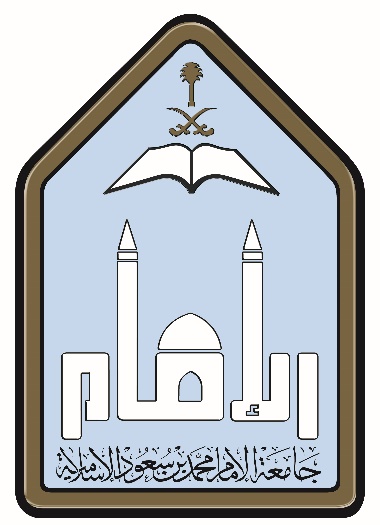 التحليل الفقهي الرقمي( من باب الشفعة حتى الوقف) ورقة عمل مقدمة لمادة فقه المعاملات إعداد الطالب:عبدالرحمن بن عبدالله الجاسر مقدمة لفضيلة الشيخ: أ.د. عبدالله آل سيفالعام الجامعي:1436-1437هـبسم الله الرحمن الرحيمالحمد لله رب العالمين والصلاة والسلام على أشرف الأنبياء والمرسلين وبعد:هذه ورقة عمل فيها نتائج وخلاصات التحليل الفقهي الذي قمت به والذي كان من باب الشفعة حتى باب الوقف.وذكرت الخطوات وأبرز النتائج فيها وهي على مرحلتين مرحلة الفرز والتحليل ومرحلة الدراسة والتحليل، ثم وضعت الجذور التي استخرجتها في الختام.عبدالرحمن بن عبدالله الجاسر قسم الأصول  	المرحلة الأولى: مرحلة الفرز والترتيب، وقد قمت فيها بالخطوات الآتية:1- فرز كل كلمة وجعلها في سطر مستقل، وكان عدد الصفحات من الروض 21 صفحة وبعد فرز الكلمات وحذف الأرقام والفراغات وعلامات الترقيم أصبح عدد الصفحات 298صفحة.2- ترتيب الكلمات ترتيباً أبجدياً مع تجاهل ال التعريف.3- نقل الكلمات إلى الإكسيل وحذف المكرر فأصبح عدد الكلمات 2671، بعدما كان 6923.5- حذف الحروف مثل حروف الجر وغيرها، وإزالة اللواصق من الكلمات، ثم حذف المكرر مرة أخرى، فأصبح عدد الكلمات 2262.6-  وضع جذر الكلمة ومشتقاتها التي استعملها المؤلف في جدول الإكسيل، ثم قمت بحذف المكرر من الجذور فأصبح عدد الجذور 767 جذر فقط.المرحلة الثانية: مرحلة الدراسة والتحليل، وتنقسم إلى الخطوات الآتية:أولاً: دراسة استعمال المؤلف لبعض الكلمات ومعناها عنده، وقد اخترت خمس كلمات لدراستها، وهي:حق: هذه الكلمة ومشتقاتها استعملها المؤلف بمعنى ثبوت الحق في جميع المواضع إلا موضعاً واحداً بمعنى الحقيقة اللغوية، وثبوت الحق يختلف عند المؤلف بحسب الباب حيث استخدمه مرة في ثبوت حق الشفعة، ومرة في ثبوت الثمن، ومرة في ثبوت الأرض بعد إحيائها أو إقطاع الإمام لها.حكم: هذه الكلمة ومشتقاته استعملها المؤلف بثلاثة معان: المعنى الأول /يتعلق بالقضاء الشرعي سواء كان من الحاكم أي القاضي،او الحكم القضائي أو المحكوم له أو عليه، والمعنى الثاني /الحكم الشرعي للمسألة، والمعنى الثالث / وهو ماجاء من اشتقاق الحاكم: أي ولي أمر المسلمين. خص: هذه الكلمة واشتقاقاتها استعملها المؤلف بمعنيين: المعنى الأول: تعلق الحكم أو المعنى بفئة معينة دون غيرها و المعنى الثاني: المعنى الأصولي من تخصيص العام.شهد: وجاءت بمعنيين: الأول / أداء الشهادة الشرعية التي تعتبر بينة قضائية أو طلب من يقوم بأدائها و والمعنى الثاني / مجرد الحضور دون انطباق شروط الشهادة على من حضر.رجع: تأتي هذه الكلمة بعدة معان: الأول: الرجوع بمعنى مطالبة ما دفعه حافظ الوديعة او اللقطة من صاحبها ما أنفقه خلال فترة حفظه، والمعنى الثاني: العودة، كعودة العبد الهارب، والمعنى الثالث: التراجع عن الإذن او الحق كما في الشفعة أو الهبة أو الوصية.ثانياً: دراسة العلاقة بين الاشتقاقات واستعمالاتها:حكم: استعملها المؤلف بمعنى الحكم الشرعي، والحكم القضائي.شهد: استعملها المؤلف بمعنى الشهادة القضائية، وبمعنى مجرد الحضور.دل: استعملها المؤلف في معنى الدليل، ومعنى وجه الدلالة.حي: استعملها بمعنى الحياة التي هي ضد الموت، وبمعنى إحياء الأرض الموات.خرج: استعملت بمعنى: استخراج الماء من البئر، وبمعنى إخراج الوديعة من مكانها، وبمعنى خروج الحكم عما أخرج عنه، وبمعنى الربح.دفع: تأتي بمعنى الجزء والقسط من المبلغ الكامل، أداء المال وإعطائه، ومعنى درء أو إبعاد، ومعنى سلمها أي الوديعة أو اللقطة.سلم: تأتي بمعنيين، معنى الإسلام الدين الصحيح، وبمعنى الإعطاء والدفع.صدق: تأتي بمعنى الصدق الذي هو الخلق الحسن، وتأتي بمعنى الصدقة وهي العبادة التطوعية المالية.صلح: تأتي بمعنى الصلح الذي يكون من نزاع ومخاصمة، وتأتي بمعنى المصلحة التي هي النفع، وتأتي بمعنى المناسبة أو الصلاحية للشيء.ضرب: تأتي بمعنى الضرب الذي هو من العقوبة، وتأتي بمعنى المساهمة التي تكون كمعاملة تجارية.ثالثاً: إخراج وحدات موضوعية من الجذور في مجموعات:رابعاً: دراسة العلاقة بين الجذور والكلمات السابقة واللاحقة لها ووجه العلاقة:1- تبع:من خلال دراسة العلاقة بينها وبين ماسبقها ولحقها تبين أنها استعملت بمعنى التطبيق ومعنى المماثلة والمشابهة ومعنى الاهتمام.2- ذهب: من خلال دراسة العلاقة بينها وبين ماسبقها ولحقها تبين أنها استعملت بمعنى المنع ومعنى الوقف ومعنى السجن.3- شد: من خلال دراسة العلاقة بينها وبين ماسبقها ولحقها تبين أنها استعملت بمعنى الربط وبمعنى الجر وبمعنى التكرار.4- لزم: من خلال دراسة العلاقة بينها وبين ماسبقها ولحقها تبين أنها استعملت بمعنى تعليق الأحكام، ومعنى الوجوب، ومعنى انتقال الحق، ومعنى الملاصقة والمصاحبة.5- عقد: من خلال دراسة العلاقة بينها وبين ماسبقها ولحقها تبين أنها استعملت بمعنى المعاملة التي تكون ملزمة أو جائزة.خامساً: استخراج أفكار بحثية من الكلمات:سادساً: استخراج مهارات فقهية من الكلمات:ختاما: الجذور المستخلصة من النص:الكلماتالوحدات الموضوعيةنصف، ثلث، ربع، سدس  النسب عمر، علي، عمرو،الدارقطني، الترمذي،عائشةأسماءدرهم، دينار الأموال إبل، غنم، كلب، بغل،الحيوانجاز، حرم، حل، وجب، كره، ندبالأحكام التكليفيةصح، بطل، شرط، سبب، قضى، أدى، منعالأحكام الوضعيةواحد، اثنين، ثلاث، أربع، خمس، ست، سبع، ، ثمن، عشرأحكام الأعدادبيع، إجارة، هبة، وديعة، عارية، قرض التصرفاتالكلمةالفكرة البحثية1- عقد، لزم، جازأنواع العقود وأحكامها 2- بقر، غنم، أبلأحكام الحيوان3- بدأ، انتهى، امتد النوازل في المواقيت4- ذهب، فضةأحكام المعادن، أثر المعادن على المعاملات 5- يهود، نصارىنوازل أهل الذمة6- تبعأثر التبعية في العقود وأحكامها7- صبيأحكام الصبي8- صلحأحكام الصلح في المعاملات 9- دعوىأحكام الدعاوى في الشريعة 10- ابن، أب، اخ أثر القرابة والنسب في المعاملات11- خلف، اختلفأحكام الخلاف وأثره على المعاملات12- سرقالنوازل في السرقة13- هبةأحكام الهبة14- وديعةالنوازل في الوديعة15- نهارالأحكام المتعلقة بالنهارالكلمةالمهارة الفقهية1- رجح، اختيارمهارة الترجيح والاختيار 2- خلط، ميزمهارة التفكيك والتمييز للأقوال والأدلة3- بعض، جزء،قسم     مهارة التقسيم والتصنيف الفقهي4- رتبمهارة الترتيب الفقهي5- أخرجمهارة استخراج الفروع الفقهيةبدأبحرزهركوفةعتقجملطرفابنبديسبقلزممكنجنىطريتبعبدنسحللبنأناجهةطعمتركبرأسدسلدغهدىجابطفلوصلبطنسفرلعنأجرةحاجطهراتصلبعضسفهاللهبابحوجظنتقيبعدسنماءأبىحدعادهبةبغلسودمنعأتىحذوعيشاثنانبلدسوطترجمأثاثحربعقبجعلبنىسيدمثلثبتحركعمرحبسبيتسينجلدأثمحزعائشةاحتاطبينشاةجهلأثناءحسبعباسحفظبئرشردحبأجبرحسنعثاختارأجلشامحطبأجرىحصعثمانخصبرعشبهمحلأحاطحصرعجزخلللحمشجرخوفحجرحضنعددخلطرتبشدمدةأحرزحظعدماختلفرغبشرىمدينةأحضرحفرعرفاتدعىترمذيشرحأرادأحمدحفصةعشردفعسوىشرعامرأةأخحلعفصذهبصرفشفعرهنذرعحينعقرثنيضيقشقصمرضربخالدعقلحقظلشيءسجدرضيخلىعليخرجفرطصبيسكنأسبوعخانقاهعمروقرقدمصحبمسيبسفلخبرعنبرقللتلفصحشاعشارخدمعنوكتبمرنصدقصحفطالخذعهدنفقتمرةصرحمصرغصنخربعافودعملكصغرضربأفلاءخشبغابسوانورصفينطبقوفىخطرغرموعبتوراةصلىعدمكثرخلفانغبنسقىثلثصلحعسرلحقخياطةغرراسمثمرصورعلمألمخيلغرضشرطثمنضلعانأمةدبرغرقشركجنبضرعقهرأهلداءغضبشرىجدرضمنملأوسطداودغلطاصطلحجذاذطعننادوقتدخلغنمعبرجزائرطلعنهىيميندرهمغيبعرفجلسطافندبآلةدركفرسعدلجنسطرقفصلجملدينارفسققدىجهدطلبفكبطلدابقسمقرنجهنيطلقنفىاباعدونفالجقرعجوزجانيطيرهذببونذاتفادبنتجيبظهرموتبخرذبحفتحبرجيمظباءوضعبدعذريةفتىقصرحرثعودوليدعاذئبفرضلقطحصلعرىوجدبدلرخصفلاةنفعحضرعقدوصىبدورسلفلانباححالعلووقفبذلرشدفوقأجارحاطعبدأبررسمرضعقبرإحلالحبلعداورثرضارعافقرحأذنحبيعرقناسبكررفعقسطوجبحدثعصانظربلالرقبةقضاعةإبلحرزعطفنبيبنيركبقمشجيرحرمعطاندىبيترويقويجمعحرعفونساءبيضروىقاسحيحصدعقنعلتوبرئةقيءسقطحملعكسنفستمزبيركملسلمحمىعلفنقععطلزندقكتمسهلحمرعلمنماجفزوجكحلشهدحولعمدنيةجاززيتكذبصوبحيوانعنىهديتحتزيدكفىضررختمعوضهرمخلصسألكفلعرضخرقعيبهملتربسببكلففردخطابعينهامرجحسبعكنسيةأقرخلالغصبوسعسبلسبككيسقطعخلفغرسوسمعسترلبسوجزإمامخمسغلةشددسعىلجةورقأنثخنثغنيضاعسعدلغةوفيانجيلخيرفسدعجلسفنغزووكلإنسدابةفرشعذرسلماتيدأبدارفرععلقسلحماجهيومقربدارقطنيفسخعمسلطماْمدأولدلفعلغلبسهمآلنهيولددفنفقرغيرشاءمتعحرفأجنبيدمفهدفرقشذوجهضمحكمدمغقضىقضيشروفقطمأخذدهرقافوقعشسعلقينقلأخردامقبضفيدشعيبميزكسردينديةقبلكونشكوترهدمأرضذكرقبيلةتلوشملجرببهمسوقذمةقتلنجوشهرجردأجازأصلربعقدرنزلشيبحضمسكعملرأسقصوأمصدرحفرصدفضلرأيقصدودصارخصررفقفقهربطقضبثغرصدعخطأزالفنىرجلقلعوثقصفةدرسإسحاقأكلرجعقلبثلجصفيةمسعودسلمألفرحبقنطرةثوبصلبشقسندلفظرحمقوةثورصوفيمصلعونأمررحمنقولجاءصومعةمطرقامأمرحيمقومجابرصيدعدنكرممالردكفرجارصيغعصمنكرأمنرزقكبرجراضاقمعنىأ[نسبرعىكعبةجحدضدكافأأحدأبقرغيفكعبجدضرسكيلأدىبادرقكلجددطحنملحأربعةبقيريحكلبجذامطولميزابأرشبلغزادكليجزءطبمنحطيبباعزرعكنىجزمطرحمهروزنكرهنحونفذنومودىحاجةموسىلقىنزعنقبهاشموطءخشيأبدتلىنسخنقدهربوعىدرنجزمهلنسلنقصهضمفاتدكناريمننسىنقضهلكوكأبدنابنفينصنقيهمةهمرقانبذهجرنصفنهرهاجبرئرخانجسيهودنصبنبهوجصنولتابنحلأثرنضبنوعوجعوجهسارقرضقنىفعلصفى